Информационная справкаВ состав УФПС Самарской области входят 15 почтамтов, 6 участков курьерской доставки, магистрально-сортировочный центр. В отделениях почтовой связи на территории области работает 3986 операторов и почтальонов. Протяженность 230 почтовых маршрутов филиала составляет 830 000 км. Функционирует собственная автобаза, в составе которой работает более 300 единиц техники. ПРЕСС-РЕЛИЗ22 апреля 2021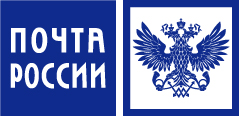 На базе Поволжского университета телекоммуникаций и информатики откроется базовая кафедра Почты России Базовая кафедра федерального почтового и логистического оператора страны откроется в университете с началом нового учебного года в сентябре 2021. ПГУТИ станет первым в стране учебным заведением, предлагающим высшее профильное образование в сфере почтовой связи. Возглавит базовую кафедру директор УФПС Самарской области-макрорегиона Волга АО «Почта России» Александр Вакуленко.     «Базовая кафедра Почты России в ПГУТИ станет инновационной экспериментальной площадкой. Благодаря ее возможностям будущие специалисты успешно освоят ключевые компетенции цифровой экономики, что позволит им стать востребованными специалистами. Кроме того, сотрудничество с крупнейшим вузом связи внесет значимый вклад в развитие корпоративного образования в экосистеме Почты России», - уверен Александр Вакуленко. Для университета организация отраслевой кафедры также станет новым импульсом к развитию. Запуск профильной кафедры предполагает заключение с учащимися договоров целевого обучения. Студенты базовой кафедры будут участвовать в стипендиальной программе компании, а впоследствии войдут в кадровый резерв. На базе Поволжского университета телекоммуникаций и информатики откроется базовая кафедра Почты России Базовая кафедра федерального почтового и логистического оператора страны откроется в университете с началом нового учебного года в сентябре 2021. ПГУТИ станет первым в стране учебным заведением, предлагающим высшее профильное образование в сфере почтовой связи. Возглавит базовую кафедру директор УФПС Самарской области-макрорегиона Волга АО «Почта России» Александр Вакуленко.     «Базовая кафедра Почты России в ПГУТИ станет инновационной экспериментальной площадкой. Благодаря ее возможностям будущие специалисты успешно освоят ключевые компетенции цифровой экономики, что позволит им стать востребованными специалистами. Кроме того, сотрудничество с крупнейшим вузом связи внесет значимый вклад в развитие корпоративного образования в экосистеме Почты России», - уверен Александр Вакуленко. Для университета организация отраслевой кафедры также станет новым импульсом к развитию. Запуск профильной кафедры предполагает заключение с учащимися договоров целевого обучения. Студенты базовой кафедры будут участвовать в стипендиальной программе компании, а впоследствии войдут в кадровый резерв. 